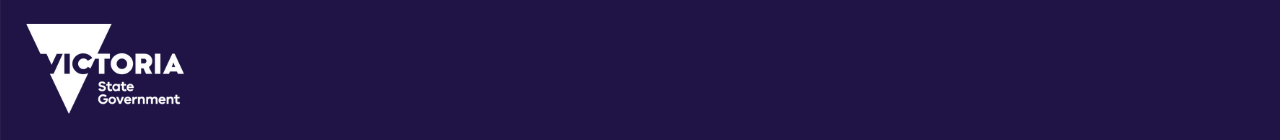 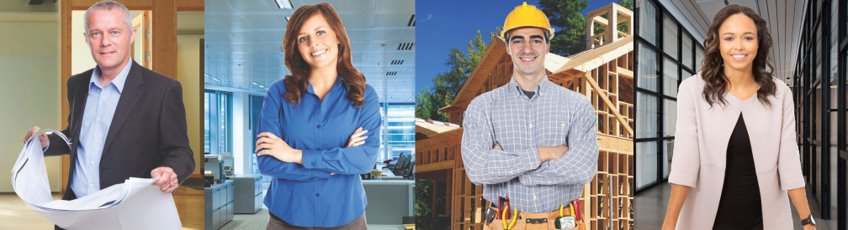 SCFF Drawing Instructions
Section 24a (Reserves)
Vesting of a Reserve
Removal of a Reserve (Plan of Subdivision)
Removal of a Reserve (Plan of Consolidation)
Removal and Vesting of a Reserve (Plan of Subdivision)
Removal and Vesting of a Reserve (Plan of Consolidation)SCFF Drawing Instructions for Subdivision Act 1988 Primary Dealing TypesPlans under: Section 24a-Vesting of a Reserve, Removal of a Reserve (Plan of Subdivision), Removal of a Reserve (Plan of Consolidation). Removal and Vesting of a Reserve (Plan of Subdivision), Removal and Vesting of a Reserve (Plan of Consolidation)NOTE:  This EXCLUDES ‘Text Only’ Plans (currently not supported by ePlan)Drawing InstructionsDrawing InstructionsRelated Validation RulesCapture at least one affected or cancelled reserve parcel using the following layer(s):RESERVE-AFFECTEDRESERVE-CANCELLEDCapture one label identifier per reserve parcel within the parcel area according to the naming convention rules, using the following layer:TEXT-RESERVE-IDCapture at least one created primary parcel using the following layer(s):COMMON-PROPERTY-CREATEDLOT-CREATEDRESERVE-CREATEDROAD-CREATEDCapture one label identifier per created primary parcel within the parcel area according to the naming convention rules, using the following layer(s):TEXT-COMMON-PROPERTY-IDTEXT-LOT-IDTEXT-RESERVE-IDTEXT-ROAD-IDCapture at least two title connections according to the SCFF Guidance Notes, using the following layer(s):ROAD- EXISTINGCROWN-ALLOTMENT- EXISTINGCROWN-PORTION- EXISTINGLOT- EXISTINGRESERVE- EXISTINGCOMMON-PROPERTY-EXISTINGSTAGE-LOT- EXISTINGCapture required easement and restriction parcels according to the SCFF Guidance Notes, using the following layer(s):EASEMENTRESTRICTION-CREATEDMake sure that you follow the rules for fixing easements and restrictions to the title boundaries.Capture one label identifier per easement or restriction parcel within the parcel area according to the naming convention rules, using the following layers:TEXT-EASEMENT-IDTEXT-RESTRICTION-IDIf based on survey, capture survey details using the following layers:POINT-CONTROL-PMPOINT-CONTROL-PCMPOINT-TRAVERSEPOINT-REFERENCELINE-TRAVERSELINE-RADIATIONIf based on survey, capture one label identifier (9 figure number) per PM/PCM point according to the SCFF Guidance Notes, using the following layer:TEXT-POINT-CONTROL-ID